The relationship between values and actions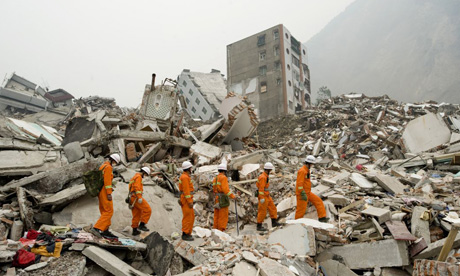 Group or organisationThe values held by this group or organisation are…These values motivated the group or organisation to (action)…Chinese GovernmentInternational groupName the group